Action:	TSAG to take note of the report of the RG-StdsStrat meeting; TSAG to approve creation of new Focus Group Digital Currency including Digital Fiat Currency  and Focus Group on Application of Distributed Ledger Technology (FG-DLT); to send outgoing liaison statement ISO/IEC JTC 1, and to authorize interim RG meetings.Summary report from the 2-3 May 2017 TSAG-RG-StdsStrat meeting to the TSAG plenary:The TSAG Rapporteur Group on “Standardization Strategy” met on 2-3 May 2017 and is pleased to bring the following conclusions to the attention of the TSAG plenary:1)	Action for TSAG to approve creation of two new Focus Groupsa)	Proposal for creation of a new Focus Group on Digital Currency including Digital Fiat Currency 
The proposal for this new Focus Group and terms of references are contained in TD 115 Rev.1.b)	Proposal for creation of a new Focus Group on Application of Distributed Ledger Technology (FG-DLT) 
The proposal for this new Focus Group and terms of references are contained in TD 116.2)	Action for TSAG to send draft outgoing liaison response statement to ISO/IEC JTC 1, 
LS/o (draft) on cooperation as contained in TSAG TD 112.3)	Action for TSAG to authorize RG-StdsStrat to hold interim F2F and e-Meetings:Meeting towards the end of June/early July 2017 (Exact date TBD) including remote participationBack-to-back with 9th CTO group meeting, 24 September 2017 in Busan, Republic of Korea, the venue of ITU Telecom World 2017. Including remote participation. Back-to-back with CxO group meeting for the Arab region is scheduled 7 December 2017 in Dubai, United Arab Emirates. Including remote participation.Meeting in January 2018 including remote participation.1	Opening and welcomeThe Rapporteur Group on Standardization Strategy (RG-StdsStrat) met 1½ days during 2 May 2017 and 3 May 2017.The Rapporteur, Mr Yoichi Maeda (Japan), opened the first RG-StdsStrat meeting.TSB organized AdobeConnect for remote participation. There were 10 remote participants.TSB also organized captioning for this RG meeting.2	Approval of the draft agendaThe draft agenda in TD 078 Rev.2 was adopted; TD 112 and TD 107 were taken-off the agenda.3	Organization of the workThe meeting was informed that a SharePoint is available for this Rapporteur Group at https://extranet.itu.int/sites/itu-t/studygroups/2017-2020/tsag/strategy/SitePages/Home.aspx.3.1	Terms of reference of RG-StdsStratTD 099 Annex A holds the Terms of reference of RG-StdsStrat. The ToR of RG-StdsStrat was noted.3.2	TSB: Mapping of WTSA Resolutions and ITU-T A-Series Recommendations to TSAG Rapporteur groupsTD 069 Rev.2 provides a mapping of WTSA Resolutions and ITU-T A-Series Recommendations to TSAG Rapporteur groups.The meeting understood that the document can be considered as a living document subject to future modifications by TSAG.4	Rapporteur RG-StdsStrat: Summary of the preparations of RG-StdsStrat panel and guidance to RG-StdsStratThe Rapporteur presented TD 100 Rev.1 which provided a summary of the preparations of RG-StdsStrat panel and guidance to RG-StdsStrat. Further to the discussions of TD 100 Rev.1 in the RG-StdsStrat meeting on 2 May 2017 in the morning, and following consultations with the TSAG management team, the following is proposed as a way forward:The ToR of the RG-StdsStrat are as defined in TSAG R 7 Annex B.The operation of the RG- StdsStrat follows regular RGs as described in Recommendation ITU-T A.1 Section 2.3.The RG-StdsStrat is led by a Rapporteur and Associate Rapporteurs. The Rapporteur and Associate Rapporteurs are the individuals agreed by the TSAG Opening Plenary in TD 099.Proposed meetings of the RG-StdsStrat:Meeting towards the end of June/early July 2017 (Exact date TBD) Including remote participationBack-to-back with 9th CTO group meeting, 24 September 2017 in Busan, Republic of Korea, the venue of ITU Telecom World 2017. Including remote participation. Back-to-back with CxO group meeting for the Arab region is scheduled 7 December 2017 in Dubai, United Arab Emirates. Including remote participation.Meeting in January 2018 (to be decided in Plenary). Including remote participation.5	Communiqués input from the CTO groupTD 101 contains the communiqués of the last three CTO group meetings: CxO group meeting, 23 October 2016, Hammamet, Tunisia (final communiqué); 8th CTO meeting, 13 November 2016, Bangkok, Thailand (final communiqué); and First North-American west coast CTO consultation meeting in San Jose, CA, US, 30 March 2017 (final communiqué).TD 101 was noted and future CTO communiqués will be taken into consideration by RG-StdsStrat.TSB clarified that TD 101 simply reproduces the first paragraph of each communique with the highlights of the meetings and provides the full details of the communique in the annexes. 6	ContributionsSix contributions were reviewed and noted as follows.The Rapporteur addressed the needs to clarify the expected outcomes of the Rapporteur Group on Standardization Strategy and request for further Contributions to the future meeting. The outcomes should attract intensive industry participation in order to take account of latest technical trends and market needs.6.1	United States: TSAG Rapporteur Group on Standardization Strategy InitiativesUnited States presented C 016.The meeting took note of C 016.6.2	Huawei: Request for ITU to consider some actions in promoting video industryHuawei presented C 006.Some of the comments were made as follows:It was recognized that video services is seen as an important emerging topic for a new category of services.The term of “fundamental video service” should be in line with the ITU Constitution.ITU-R WP 6B and WP 6C should be consulted with.6.3	Alibaba: Considerations of TSAG Rapporteur Group on Standardization StrategyOn behalf of Alibaba, China Telecom presented C 007.Some questions were raised and concerns expressed on the proposed topic of internet governance, on matters regarding content, and on cyber crime which were believed to be outside the remit of ITU, and it was emphasized that strategic topics should be within the mandate of the Union. The meeting preferred to use the term “promotion” instead of “marketing”.The meeting expressed interest to rather investigate on emerging trends and industry needs. 6.4	Japan: “Society 5.0”Japan presented C 012.There was support for C 012 and interest was expressed to learn more on Society 5.0 using ICTs.6.5	Tunisie Télécom: Developing overall standardization strategies - Considerations for the TSAG Rapporteur Group on Standardization StrategyTunisie Télécom presented C 024.There was support for C 024 as presented by the author. Members indicated that CTO meetings should not be the only source of inputs into the strategic discussions but it is also necessary to listen to the views of Sector Members.TSB clarified the level of participation in the past CTO meetings to be at the CTO or equivalent executive level, and that communiques are an accurate reflection updated in real-time during the CTO meetings, reviewed and approved by the CTO meetings as the last agenda item.7	Liaisons statements7.1	ITU-T Liaison Officer to JTC 1: Report of the ISO/IEC JTC 1 Plenary, 7-10 November 2016TSB presented TD 028.It was agreed to prepare a liaison response (TD 112) in coordination with RG-SC.8	Proposed new Focus GroupsThe TSAG opening plenary asked TSAG RG-StdsStrat to examine the proposals (C 005 Rev.1, TD 042, C 008) for two new Focus Groups further, to seek clarifications and to study the raised questions, to address the concerns and the suggestions made, and to report back to the TSAG closing plenary, for TSAG to find a way forward.The meeting clarified the difference in scope of the two proposed Focus Groups, clarified the domain of application of the Focus Groups, and provided the justification to do the work in ITU-T.There was strong support to keep the two proposed Focus Groups separate and to create two Focus Groups with some modifications of their ToRs.The revised ToR proposed in TDs 115 and 116 were reviewed on Wednesday morning.For the Focus Group proposed in C 5, initially called, “FG on Network Infrastructure for Digital Fiat Currency” the meeting requested to clarify the statement related to FG-DFS. After further discussions including an informal coffee break discussion kindly led by Mr Yury Grin (Russian Federation), the meeting agreed the text in TD 115 Rev.1 with the focus group title Focus Group on Digital Currency including Digital Fiat Currency. The Rapporteur expressed his gratitude to Mr Grin for helping in finding compromise among the members.For the Focus Group in TD 42, initially called, “FG on blockchain”, it was agreed to change the name to Application of distributed ledger technology (FG DLT), to clarify the relationship with SG16 on e-services, with SG20 on data management, with U4SSC, and with ISOTC 307. After further discussions, the meeting agreed the text in TD 116 with the title being Focus Group on Application of distributed ledger technology.It was also noted that this Focus Group progress will be regularly reviewed by TSAG as per Section 11 of Recommendation ITU-T A.7.9	Chairman, TSAG Rapporteur Group on Standardization Strategy: Report of TSAG Rapporteur Group on Standardization StrategyThe meeting reviewed and approved TD 083 Rev.1. 10	Future meetings, interim RG-StdsStrat meetingsMeeting towards the end of June/early July 2017 (Exact date TBD) including remote participationBack-to-back with 9th CTO group meeting, 24 September 2017 in Busan, Republic of Korea, the venue of ITU Telecom World 2017. Including remote participation. Back-to-back with CxO group meeting for the Arab region is scheduled 7 December 2017 in Dubai, United Arab Emirates. Including remote participation.Meeting in January 2018 including remote participation.11	Closure of the meetingThe chairman thanked the delegates for their participation, the TSB for its support, and informed the meeting that TD 83 Rev.1 will be posted for consideration by the TSAG closing plenary. The meeting was closed at 12:35pm.___________________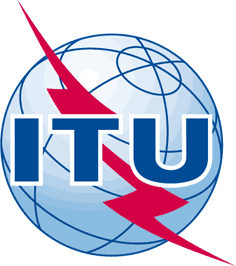 INTERNATIONAL TELECOMMUNICATION UNIONTELECOMMUNICATION
STANDARDIZATION SECTORSTUDY PERIOD 2017-2020INTERNATIONAL TELECOMMUNICATION UNIONTELECOMMUNICATION
STANDARDIZATION SECTORSTUDY PERIOD 2017-2020INTERNATIONAL TELECOMMUNICATION UNIONTELECOMMUNICATION
STANDARDIZATION SECTORSTUDY PERIOD 2017-2020TD 083 Rev.INTERNATIONAL TELECOMMUNICATION UNIONTELECOMMUNICATION
STANDARDIZATION SECTORSTUDY PERIOD 2017-2020INTERNATIONAL TELECOMMUNICATION UNIONTELECOMMUNICATION
STANDARDIZATION SECTORSTUDY PERIOD 2017-2020INTERNATIONAL TELECOMMUNICATION UNIONTELECOMMUNICATION
STANDARDIZATION SECTORSTUDY PERIOD 2017-2020TSAGINTERNATIONAL TELECOMMUNICATION UNIONTELECOMMUNICATION
STANDARDIZATION SECTORSTUDY PERIOD 2017-2020INTERNATIONAL TELECOMMUNICATION UNIONTELECOMMUNICATION
STANDARDIZATION SECTORSTUDY PERIOD 2017-2020INTERNATIONAL TELECOMMUNICATION UNIONTELECOMMUNICATION
STANDARDIZATION SECTORSTUDY PERIOD 2017-2020Original: EnglishQuestion(s):Question(s):Question(s):N/AGeneva, 1-4 May 2017TDTDTDTDTDSource:Source:Source:Rapporteur, RG-StdsStratRapporteur, RG-StdsStratTitle:Title:Title:Draft report of the RG meeting on Standardization Strategy (RG-StdsStrat)Draft report of the RG meeting on Standardization Strategy (RG-StdsStrat)Purpose:Purpose:Purpose:InformationInformationContact:Contact:Yoichi Maeda
Rapporteur RG-StdsStratYoichi Maeda
Rapporteur RG-StdsStratTel:	+81 3 5776 7730/ +81-90-5568-4035
E-mail: yoichi.maeda@s.ttc.or.jpKeywords:Proposed New Focus GroupsAbstract:This TD provides the draft report of the RG meeting on Standardization Strategy (RG-StdsStrat)